Nomor		: 2252/FEB.02/UNSERA/PRODI/K.06/V/2018Lampiran	: 1 (satu) LembarPerihal		: Mata Kuliah Pilihan Konsentrasi	Kepada,	Mahasiswa/i Semester V	Program Studi Manajemen	Assalamualaikum Wr. Wb.Salam dan doa kami panjatkan kehadirat Allah SWT, semoga kita senantiasa dalam lindungan-Nya, Amin. Selanjutnya berkenaan dengan mata kuliah konsentrasi, Saudara diwajibkan memilih salah satu dari tiga mata kuliah konsentrasi yang ditawarkan yaitu :Bidang Konsentrasi Manajemen Sumber Daya ManusiaMata Kuliah Konsentrasi :Kode : EK12C445	Perencanaan Sumber Daya ManusiaKode : EK12C463	Manajemen Kinerja SDMBidang Konsentrasi Manajemen PemasaranMata Kuliah Konsentrasi :Kode : EK12C449	Pemasaran StrategikKode : EK12D333	Perilaku KonsumenBidang Konsentrasi Manajemen KeuanganMata Kuliah KonsentrasiKode : EK12C459	Manajemen Utang Dan AsetKode : EK12C316	Manajemen Investasi Dan PortofolioPilihan mata kuliah konsentrasi harus sesuai dengan rencana bidang skripsi yang Saudara ambil (Mutlak) pada mata kuliah konsentrasi ini. Mata kuliah konsentrasi akan dilaksanakan minimal ada 25 mahasiswa yang memilih konsentrasi yang sama, dan jika tidak memenuhi, maka mata kuliah tersebut tidak dilaksanakan pada semester ini.Demikian surat pemberitahuan ini disampaikan untuk dilaksanakan sebagai mana mestinya.Wassalamualaikum Wr. Wb.Serang,  09 Mei 2018Ketua Prodi ManajemenNafiudin, SE., MM.NIDN. : 0415018602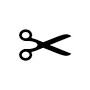 ---------------------------------------------------------------------------------------------------------------------------------------FORMULIR MATA KULIAH KONSENTRASI*)Saya yang bertandatangan di bawah ini :Mata Kuliah Konsentrasi yang dipilih :Mengetahui :													Serang,…………………2018Pembimbing Akademik, 							Mahasiswa,……………………….)							(…………………………….)*) Catatan : Batas Pengumpulan Formulir 2 Juni 2018 ke bagian Staf Akademik Manajemen (Vivi/Ikhwan)	Nama:NIM:Kelas:Telepon:BIDANG KONSENTRASIMATA KULIAH KONSENTRASI